Publicado en Puebla, México el 28/09/2016 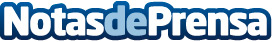 Sonata Hotel, uno de los hoteles mas modernos de Latinoamérica será inaugurado en diciembreEspectacular a simple vista, con una construcción que remite al Infinito en todos los sentidos, Sonata Hotel está a punto de abrir sus puertas para que los viajeros que gustan del lujo y la atención personalizada puedan vivir una experiencia sin igual en lo que será el complejo turístico más grande de Puebla, México, con 242 habitaciones y 10 penthousesDatos de contacto:Edmundo López522224894261Nota de prensa publicada en: https://www.notasdeprensa.es/sonata-hotel-uno-de-los-hoteles-mas-modernos_1 Categorias: Internacional Inmobiliaria Gastronomía Viaje Entretenimiento Turismo Emprendedores Construcción y Materiales http://www.notasdeprensa.es